REFERAT DE APROBAREal proiectului de hotărâre privind aprobarea volumului de masă lemnoasă care se recoltează la nivelul anului 2024, a modului de valorificare și a priorităților privind valorificarea masei lemnoase provenite din fondul forestier proprietatea publică a municipiului HunedoaraReglementarea juridică a proiectului de hotărâre supus dezbaterii și aprobării Consiliului Local al municipiului Hunedoara o constituie prevederile art. 1 lit. x), art. 4, art. 6, art. 12 lit. a), art. 13 și art. 45 din Regulamentul de valorificare a masei lemnoase din fondul forestier proprietate publică aprobat prin Hotărârea Guvernului nr. 715/2017, cu modificările și completările ulterioare, ale Legii nr. 46/2008 privind Codul Silvic, republicată, cu modificările și completările ulterioare, ale art. 4 lit. b) și art. 7 din Legea nr. 52/2003 privind transparența decizională în administrația publică, republicată, cu modificările și completările ulterioare. Prin adresa nr. 218/26.02.2024, înregistrată la Primăria Municipiului Hunedoara sub nr. 15787/29.02.2024, Regia Publică Locală Ocolul Silvic Ținutul Pădurenilor RA, solicită spre aprobare volumul de masă lemnoasă care se recoltează la nivelul anului 2024, a modului de valorificare și a priorităților privind valorificarea masei lemnoase provenite din fondul forestier proprietatea publică a municipiului Hunedoara, în conformitate cu prevederile Hotărârii de Guvern nr. 715/2017 pentru aprobarea Regulamentului de valorificare a masei lemnoase din fondul forestier proprietate publică, cu modificările și completările ulterioare. Prin adresa înregistrată sub nr.25231/01.04.2024 Regia Publică Locală Ocolul Silvic Ținutul Pădurenilor RA a actualizat documentația depusă anterior conform prevederilor legale în vigoare.Astfel, prin proiectul de hotărâre inițiat propun următoarele:1. Volumul de masă lemnoasă care se va recolta la nivelul anului 2024 în conformitate cu prevederile  H.G. nr. 715/2017 pentru aprobarea Regulamentului de valorificare a masei lemnoase din fondul forestier proprietate publică, consolidată cu modificările și completările ulterioare, din fondul forestier proprietate publică a municipiului Hunedoara, în cotă de 1.200 mc, din care:	 - produse principale sau asimilate : 800 mc;	 - produse secundare sau asimilate: 400 mc.În cuprinsul documentației transmise, Regia Publică Locală Ocolul Silvic Ținutul Pădurenilor RA justifică volumul masei lemnoase având la bază experiența anilor anteriori pentru desfășurarea activității în condiții de eficiență economică.2. Modul de valorificare a masei lemnoase provenită din fondul forestier proprietate publică a municipiului Hunedoara:	- masă lemnoasă fasonată: 700 mc;	- masă lemnoasă pe picior: 500 mc.3. Vânzarea masei lemnoase aferentă anului de producție 2024 se va realiza de către organizatori astfel:Pentru lemnul fasonat (aprovizionare cu lemn de foc a populației), care îndeplinește condițiile prevăzute de art. 45 alin. (11) din H.G. nr. 715/2017 pentru aprobarea Regulamentului de valorificare a masei lemnoase din fondul forestier proprietate publică, cu modificările și completările ulterioare, prin vânzare directă, conform listei de prețuri transmisă de către Regia Publică Locală Ocolul Silvic Ținutul Pădurenilor RA și motivată pe baza economiei de piață, astfel:               - faza fasonat la cioată – 150 lei/mc;	   - faza drum auto – 200 lei/mc;Pentru masa lemnoasă pe picior și lemnul fasonat (altul decât cel prevăzut la art. 45 alin. (11) din H.G. nr. 715/2017) din fondul forestier al Municipiului Hunedoara, prin licitație publică cu preselecție de tipul „licitație cu strigare, cu participarea operatorilor economici în sala de licitație și/sau online, în sistem de audio/videoconferință”, conform prevederilor art. 12 lit. a) din Regulamentul de valorificare a masei lemnoase din fondul forestier proprietate publică, aprobat prin H.G. nr. 715/2017 cu modificările și completările ulterioare.4. Prioritățile privind valorificarea masei lemnoase provenită din fondul forestier proprietate publică a municipiului Hunedoara: a. consum populație, în cotă de 300 mc, din care:	     - produse secundare sau asimilate: 300 mc; b. altor solicitanți, inclusiv operatori economici, în cotă de 900 mc, din care:                - produse principale sau  asimilate: 800mc;                - produse secundare sau asimilate: 100 mc;Conform Memoriului justificativ al lucrărilor tehnico-economice ce se preconizează a se realiza în anul 2024, transmis de Regia Publică Locală Ocolul Silvic Ținutul Pădurenilor RA, obiectivul principal este realizarea sistemului de măsuri silvico- culturale complexe prevăzute de amenajamentele silvice, iar lucrările de punere în valoare vor sta la baza fundamentării veniturilor și se va ține cont de posibilitatea de recoltare pe natura de produse.   Cantitatea, modul de valorificare și prioritățile masei lemnoase provenite din fondul forestier proprietate publică a municipiului Hunedoara solicitate de către Regia Publică Locală Ocolul Silvic Ținutul Pădurenilor RA, precum și tipul de licitație utilizat, este necesară în vederea organizării licitațiilor de vânzare a masei lemnoase și la întocmirea bugetului de venituri și cheltuieli aferent anului 2024, în conformitate cu legislația în vigoare din domeniu.        În temeiul art. 45 alin. (11) din Regulamentul de valorificare a masei lemnoase din fondul forestier proprietate publică aprobat prin H.G. nr.715/2017, cu modificările și completările ulterioare, „administratorul/prestatorul de servicii silvice/proprietarul fondului forestier proprietate publică a unei unități administrativ- teritoriale, pe baza hotărârii consiliului local, poate vinde direct și lemnul de lucru fasonat cu diametrul la capătul gros mai mare de 24 cm, către persoane fizice și către unitățile de interes local finanțate integral sau parțial de la bugetul de stat sau de la bugetul local care nu desfășoară activitate economică în sensul reglementărilor comunitare în domeniul ajutorului de stat, astfel: a) în volum de maximum 50 mc, pe baza autorizației de construcție, în vigoare; b) în volum de maximum 10 mc/an/familie/unitate de interes local, pentru nevoi proprii. Lemnul de lucru fasonat cumpărat în condițiile de mai sus nu poate face obiectul comercializării către alte persoane fizice sau juridice.”De asemenea, conform art. 1 litera ,,x”, art. 4, art. 6, art. 12 litera b) și art.13 din Regulamentul de valorificare a masei lemnoase din fondul forestier proprietate publică aprobat prin H.G. nr.715/2017, cu modificările și completările ulterioare, „Volumul de masă lemnoasă care se recoltează anual din fondul forestier proprietate publică a unităților administrativ-teritoriale se stabilește, în condițiile legii, de ocolul silvic care administrează/asigură serviciile silvice, în baza prevederilor amenajamentelor silvice și în condițiile reglementate de art. 19 și art. 59 din Legea nr. 46/2008 - Codul silvic, republicată, cu modificările ulterioare, și se aprobă prin hotărâre a consiliului local. Face obiectul vânzării, prin metodele de valorificare prevăzute la art. 1 lit. x), volumul de masă lemnoasă rămasă disponibilă după asigurarea necesarului pentru consumul propriu al unităților de interes local finanțate integral sau parțial de la bugetul de stat sau bugetul local care nu desfășoară activitate economică în sensul reglementărilor comunitare în domeniul ajutorului de stat, al persoanelor fizice, precum și a necesarului pentru consumul propriu al proprietarului/administratorului fondului forestier proprietate publică a unităților administrativ- teritoriale respective. Vânzarea masei lemnoase pe picior, precum și a lemnului fasonat altul decât cel prevăzut de art. 45 alin. (11) din H.G. nr. 715/2017, se realizează de către organizatori prin licitație publică cu preselecție de tipul ”licitație cu strigare, cu participarea operatorilor economici în sala de licitație și/sau online, în sistem de audio/videoconferință”, iar a materialelor lemnoase fasonate conform art. 45 alin. (11) H.G. nr. 715/2017, în mod direct. Pentru fiecare licitație organizată, tipul de licitație se stabilește având în vedere principiile prevăzute la art. 60 alin. (5) din Legea nr. 46/2008 - Codul silvic, republicată, cu modificările ulterioare, de entitățile prevăzute la art. 3 alin. (1) și art. 4 alin. (1) din cadrul organizatorului licitației, cu prilejul aprobării prețurilor de pornire la licitație, și se face cunoscut prin intermediul anunțului de licitație.”După aprobare, în conformitate cu prevederilor art. 4 din Hotărârea de Guvern nr.715/2017 pentru aprobarea Regulamentului de valorificare a masei lemnoase din fondul forestier proprietate publică, Hotărârea privind modul de valorificare a masei lemnoase se va publica pe site-ul www.produselepadurii.ro, precum și pe site-ul administratorului fondului forestier proprietate publică a Municipiului Hunedoara. De asemenea, propun abrogarea Hotărârii Consiliului Local nr. 321/2022.            Competența dezbaterii și aprobării proiectului de hotărâre revine Consiliului Local al municipiului Hunedoara în baza prevederilor art. 129, alin. (2), lit. a), alin. (3) lit. d), alin. (14), precum și art.139 coroborat cu art. 196 alin. (1) lit. a), din Ordonanța de Urgență nr. 57/2019 privind Codul administrativ, cu modificările și completările ulterioareP R I M A R,DAN BOBOUȚANUROMÂNIAJUDEȚUL HUNEDOARAMUNICIPIUL HUNEDOARAPRIMARNr. 27034 /08.04.2024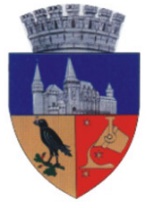 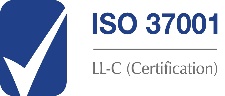 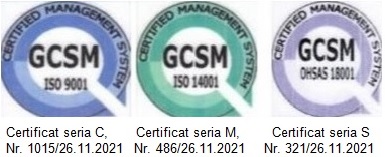 